Памятка для учителя.Как сделать словарные облакаДва шага, выполнив которые, учитель может составить облако слов. Шаг 1: выберите сервисШесть наиболее популярных сервисов1.Wordle (wordle.net)БесплатныйСамый популярный сервис. Прост в использовании, не требует регистрации.  2.Tagul (tagul.com)Основные функции доступны бесплатно. Есть премиум-версия, позволяющая отключать рекламу и скачивать векторные изображения и файлы с высоким разрешениемИмеет ряд функций, которых нет в Wordle. Например, возможность выбрать форму облака, шрифт и цвета. Созданным облаком можно поделиться в соцсетях. Также можно скачать файл в различных форматах и опубликовать в Сети, вставив HTML-код. Сайт требует регистрации3.TagXedo (tagxedo.com)Бесплатный. Не требует регистрации. Генератор словарных облаков позволяет выбрать шрифт, цвет, форму и расположение элементов, сохранить файл в различных форматах, распечатать и поделиться в соц.сетях.4.WorditOut (worditout.com)Бесплатный сервис позволяет создать словарное облако из текстового документа, веб-страницы, даже из одного предложения или таблицы. Можно настроить шрифт, цвет и размер. Есть возможность исключить слова, которые вы не хотите помещать в облако. Регистрация не требуется, но если вы хотите сохранить файл, то необходимо предоставить e-mail.5.ImageChef WordMosaic (imagechef.com/word_mosaic)Платная версия позволяет убрать рекламу и водяной знак, а также скачать изображения с высоким разрешениемСервис имеет русскоязычный интерфейс. Позволяет экспериментировать с цветами, шрифтами и формами, прост в использовании6.TagCrowd (tagcrowd.com)Бесплатный. Не требует регистрации. Генератор словарных облаков с базовыми функциями. Возможности выбрать цвет, шрифт и расположение элементов нет. Файл можно сохранить в PDF и распечататьШаг 2: создайте облакоВыберите основное  понятие.
Выберите слова связанные с этим понятием.
Впишите в подготовленный рисунок или внесите в редактор сервиса.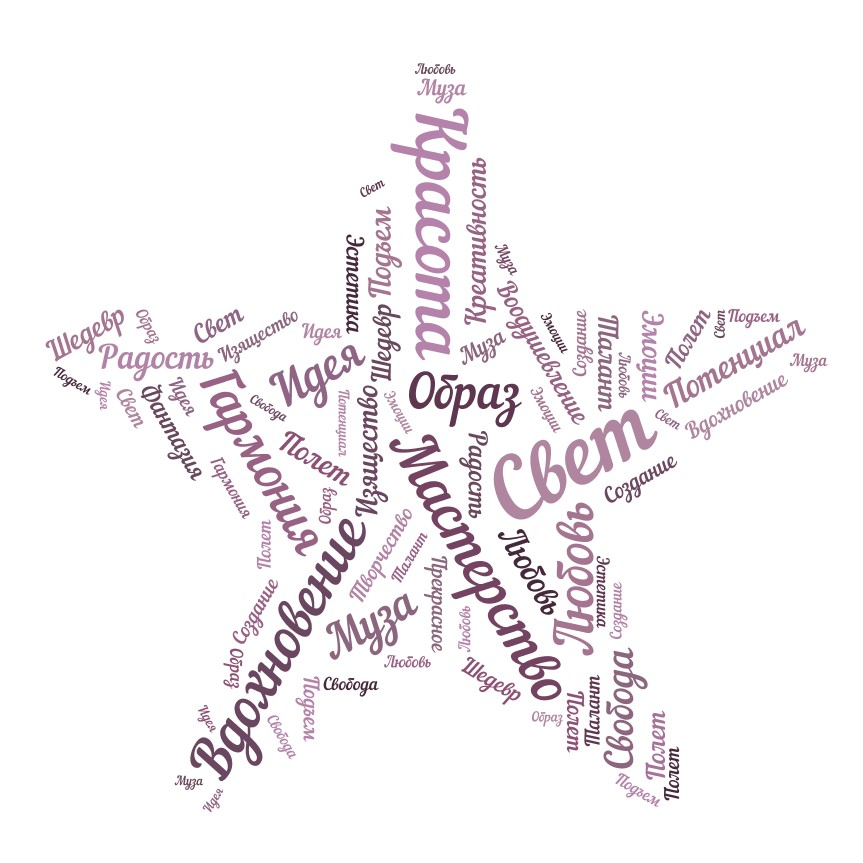 